K2A2Hello again!This week we are going to practise your listening skills. You will do 3 LISTENING TASKS and ONE TASK where you need to translate a few questions. One listening might be too easy for you, another one maybe a bit difficult, but I believe in you. Please, no cheating. These listening tasks are for practising for your exams.(tento týden budeme dělat poslechy a jedno cvičení na překlad. Pište přímo do tohoto dokumentu. Pozor, dokument má dvě strany)PART ONEListen the podcast and decide whether the sentences are true, false or it is not said.You will hear James talking about his girfriend with Mia.https://www.bridge-online.cz/wp-content/uploads/Love-Language.mp3James is sure that his girlfriend doesn’t love him anymore.The girlfriend of James spoke to Mia before. James has problems to say: „I love you“ to his girlfriend.James buys a lot of gifts to his girlfriend. James and his girlfriend are not living together. Mia has a bad experience with her last boyfriend.Listen again and briefly answer:What is the main reason that James is complaing about?What exactly is James’s girlfried worried about?In which ways does James usually show his feelings?What does James’s girlfriend miss the most in their relationship?What is Mia’s advice?PART TWO LISTENING: Open this page:https://www.bridge-online.cz/wp-content/uploads/2016/09/listening.pdfYou will hear people talking in different situations. Choose the best picture.Question 1: https://www.bridge-online.cz/wp-content/uploads/2016/09/question1.mp3Question 2: https://www.bridge-online.cz/wp-content/uploads/2016/09/question2.mp3Question 3: https://www.bridge-online.cz/wp-content/uploads/2016/09/question3.mp3Question 4: https://www.bridge-online.cz/wp-content/uploads/2016/09/question4.mp3Question 5: https://www.bridge-online.cz/wp-content/uploads/2016/09/question5.mp3The answers complete here into this chart:PART 3You will hear a listening about the famous bridge in the USA.   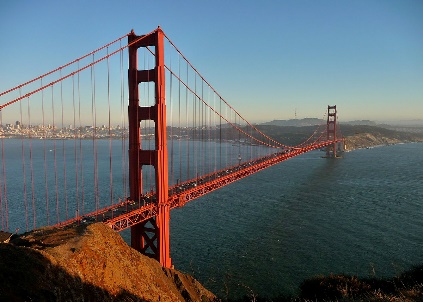 https://www.bridge-online.cz/wp-content/uploads/2016/09/14-2.mp3Complete the word/words:San Francisco is a ______________name for _____________________. It was founded in _______________________by________________________.The Channel between the Pacific Ocean and San Francisco Bay is__________wide____________long.The construction of the bridge began_______________________There is a team of_______________painters who reaply the paint on the bridge.Until___________________the Golden Gate Bridge was the longest suspension bridge in the world. Now the longest suspension bridge is ______________________________ in New York City.Listen again and briefly answer:Why were many experts sceptical about building this bridge?The bridge was completed later that it had been scheduled. True or false? Why was it closed and how many times?What is the official color of the bridge? Why did the choose this color?PART 4Translate these questions:Kolik lidí přišlo na ten večírek?Komu píšeš?Na co jsi se včera díval v televizi?Jak často navštěvuješ svého nejlepšího kamaráda?Jako hudbu obvykle posloucháš?Co hodláš dělat zítra po práci?S kým jsi jel do té Itálie?12345